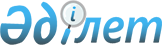 Об утверждении перечня видов деятельности по переработке продукции из нефти и (или) газа, добываемых из недр Республики Казахстан
					
			Утративший силу
			
			
		
					Постановление Правительства Республики Казахстан от 7 июня 2004 года N 632. Утратило силу постановлением Правительства Республики Казахстан от 31 декабря 2008 года N 1332.


      Сноска. Утратило силу постановлением Правительства РК от 31.12.2008 


 N 1332 


 (вводится в действие с 01.01.2009).



      В соответствии со 
 статьей 119-1 
 Кодекса Республики Казахстан от 12 июня 2001 года "О налогах и других обязательных платежах в бюджет" (Налоговый кодекс) Правительство Республики Казахстан постановляет:




      1. Утвердить прилагаемый перечень видов деятельности по переработке продукции из нефти и (или) газа, добываемых из недр Республики Казахстан.




      2. Настоящее постановление вступает в силу со дня подписания.


      Премьер-Министр




      Республики Казахстан


Утвержден          



постановлением Правительства  



Республики Казахстан     



от 7 июня 2004 года N 632  





                            Перечень






      видов деятельности по переработке продукции из нефти 






      и (или) газа, добываемых из недр Республики Казахстан



____________________________________________________________________



   N    |         Наименование            |       Коды Общего



  п/п   |                                 |      классификатора



        |                                 |      экономической



        |                                 |       деятельности



____________________________________________________________________



   1    |             2                   |            3



____________________________________________________________________



1.       Производство нефтепродуктов, за           из 23.20



         исключением моторного топлива:



         бензина, керосина и т.п.;



         топлива: легкого дистиллятного



         топлива, среднего дистиллятного



         топлива и тяжелого дистиллятного



         (дизельного) топлива *

2.       Производство прочих основных              24.14



         органических (химических)



         веществ

3.       Производство пластмасс в                  24.16



         первичных формах

4.       Производство синтетического               24.17



         каучука

5.       Производство красок и лаков               24.3

6.       Производство мыла и моющих,               24.5



         чистящих и полирующих средств,



         парфюмерных и косметических



         средств

7.       Производство искусственных                24.7



         и синтетических волокон

8.       Производство резиновых изделий            25.1



____________________________________________________________________

      * - виды деятельности определяются как кодом, так и наименованием видов деятельности в соответствии с Общим классификатором видов экономической деятельности (ОКЭД).

					© 2012. РГП на ПХВ «Институт законодательства и правовой информации Республики Казахстан» Министерства юстиции Республики Казахстан
				